Задание № 9 Культура и искусство России XVIII векаУкажите  авторов, названия картин и архитектурных сооружений.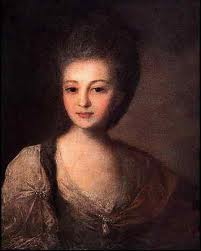 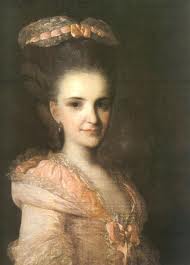 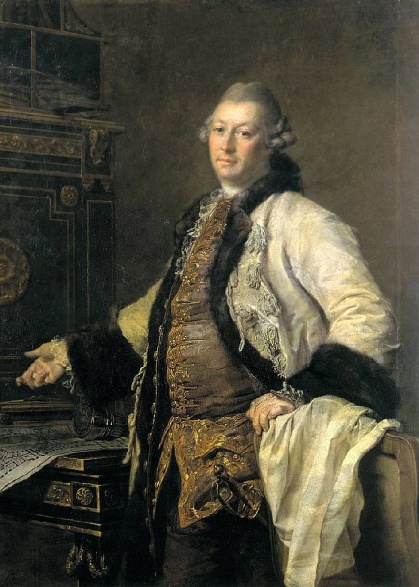 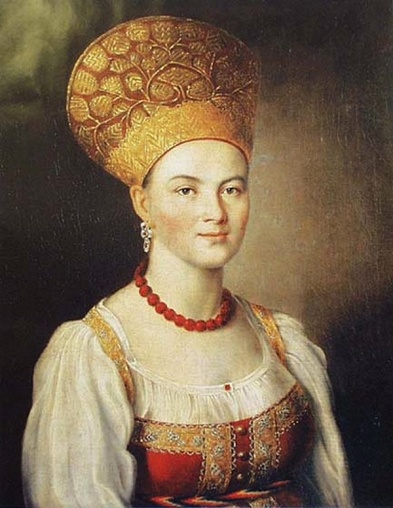 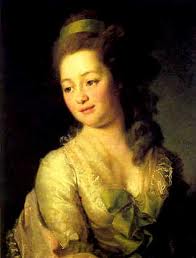 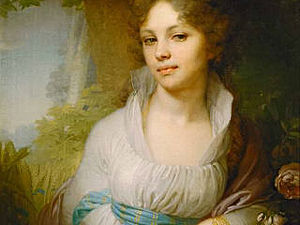 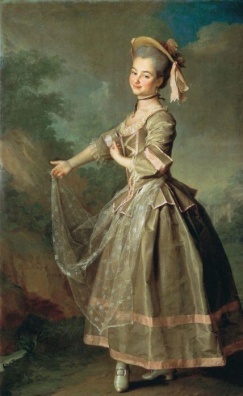 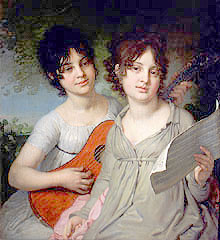 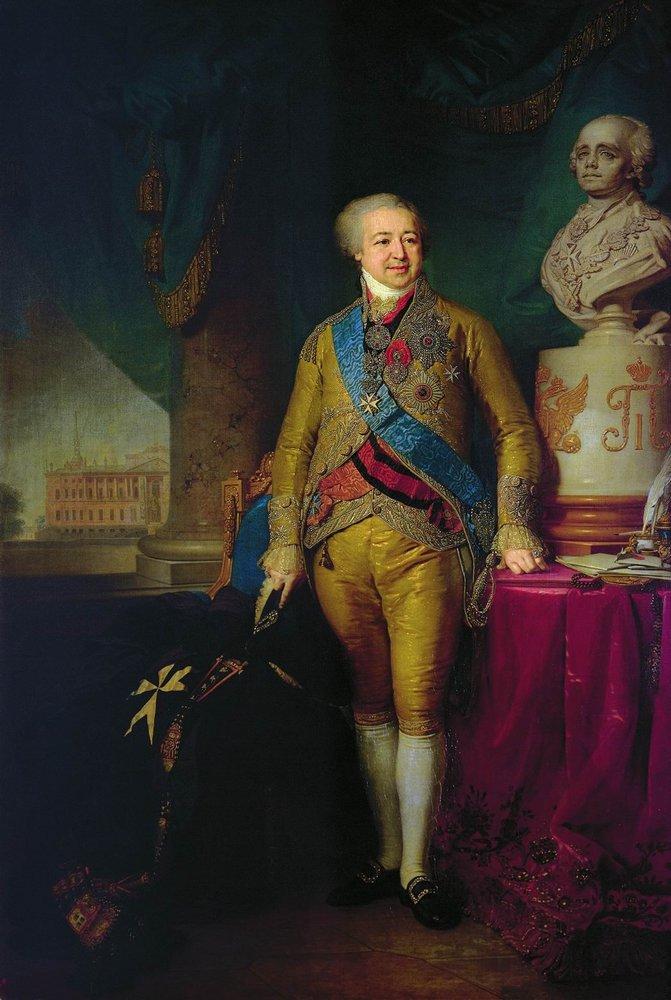 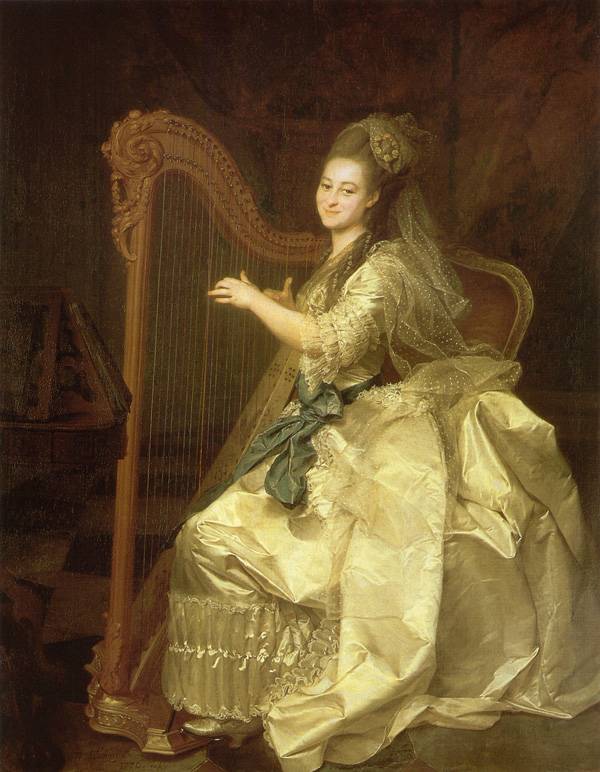 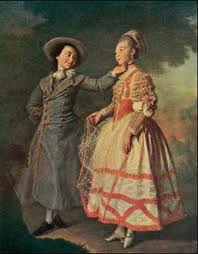 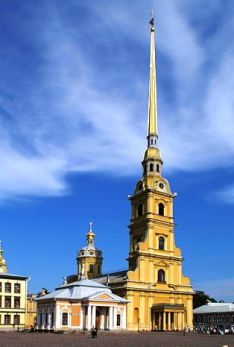 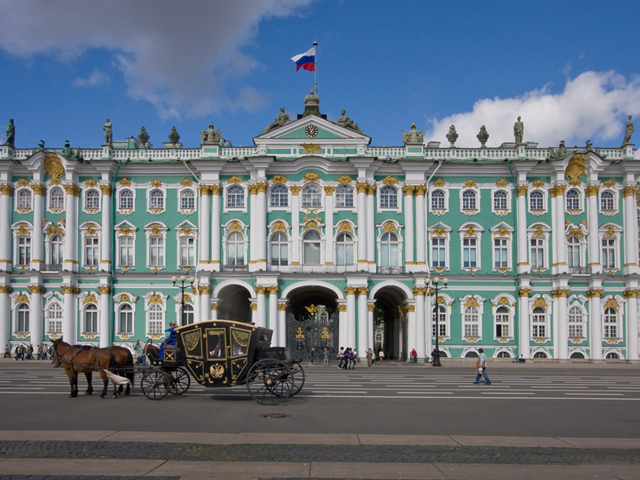 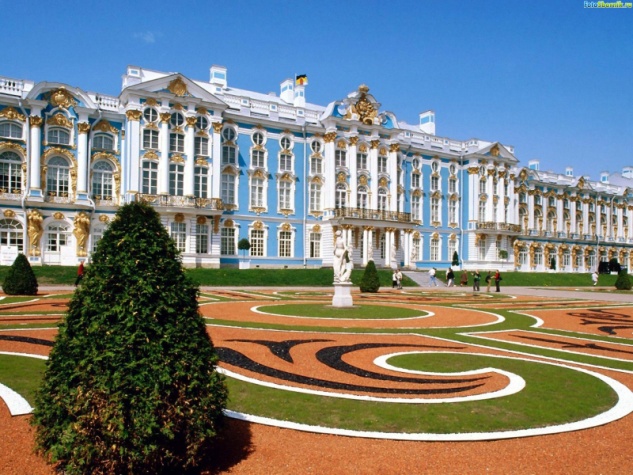 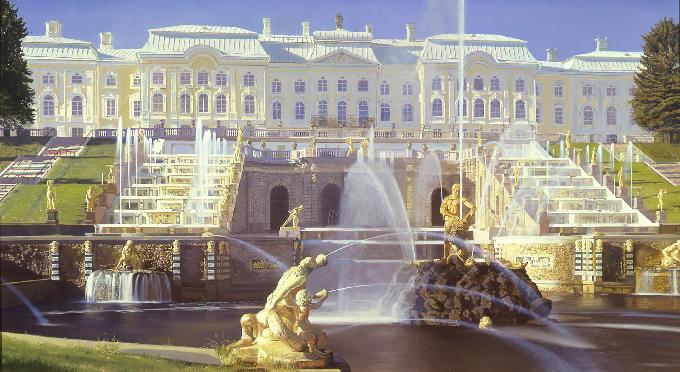 ____________________________________Форма отчетности: Дистанционно.Сроки отчетности: до 10 ноября.